PRÓ-REITORIA DE PÓS-GRADUAÇÃO, INICIAÇÃO À PESQUISA E EXTENSÃO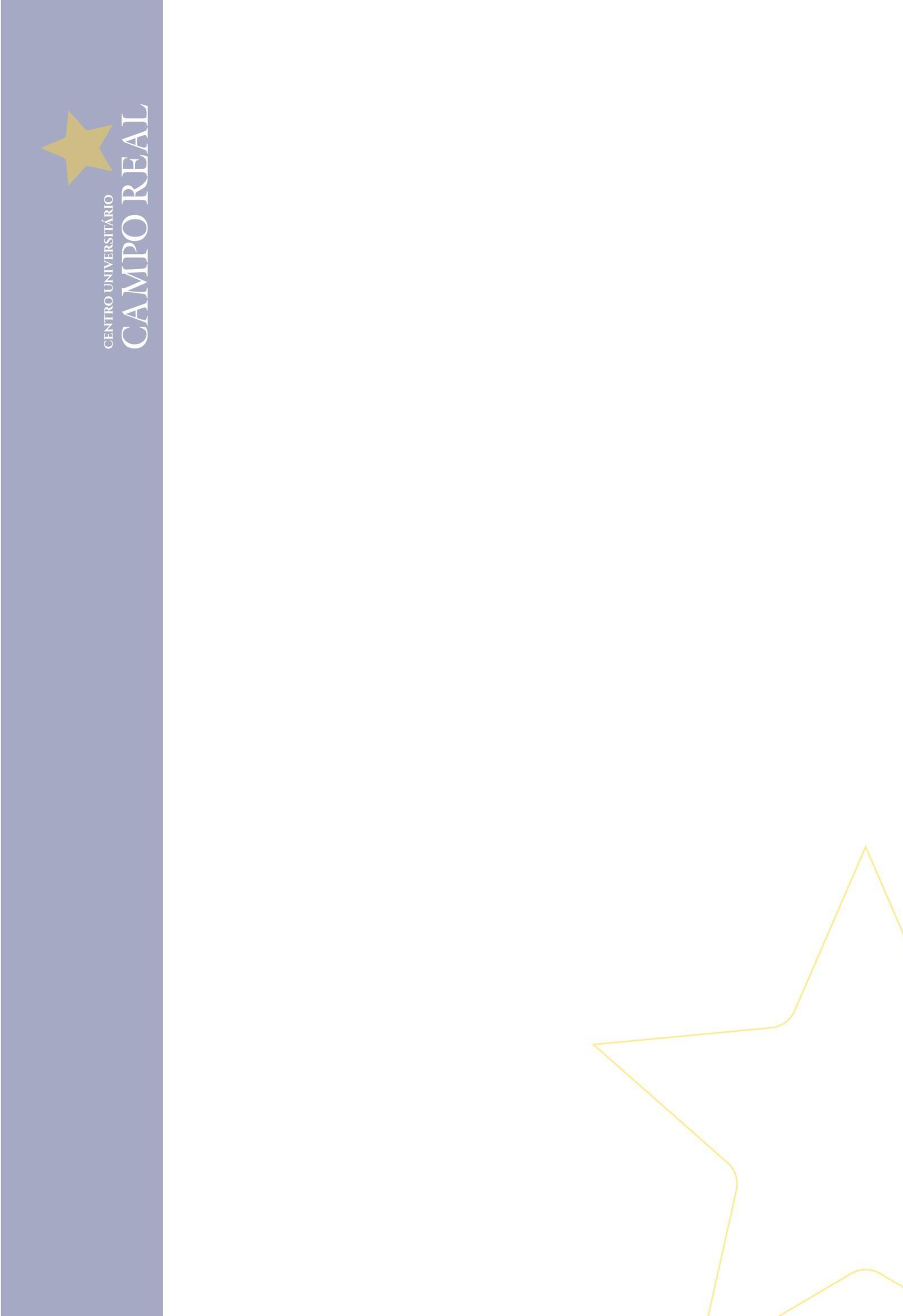 PROGRAMA DE MONITORIA ACADÊMICO-CIENTÍFICA TERMO DE ADVERTÊNCIA DO MONITOR_____________________________, CPF _____________________, RA no _______________ monitor(a) da disciplina ____________________________________, sob orientação do professor(a) _____________________________________, recebe neste ato a advertência disciplinar em razão de ________________________________________Conforme a Resolução 01/2018 já é de prévia ciência da monitora que a repetição desta conduta ou outra conduta reprovável para o bom andamento dos trabalhos da monitoria poderá originar o desligamento do Programa Acadêmico de Monitoria, ficando impossibilitado de participar desta modalidade por um ano, conforme regulamento do programa. Guarapuava, ____ de __________________ de _________________________________________________Prof. Sandro Roberto MazurechenCoordenador do Programa de Monitoria						________________Professora Moana Rodrigues França Pró-Reitora de Pós-Graduação, Iniciação à Pesquisa e ExtensãoCentro Universitário Campo Real